Publicado en   el 29/01/2015 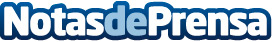 Cruz Roja incide en la necesaria recuperación económica de los países afectados por el ébolaDatos de contacto:Nota de prensa publicada en: https://www.notasdeprensa.es/cruz-roja-incide-en-la-necesaria-recuperacion Categorias: Medicina Solidaridad y cooperación http://www.notasdeprensa.es